ΠΡΟΓΡΑΜΜA ΗΜΕΡΙΔΑΣ  ΜΕ ΘΕΜΑ:«ΥΠΗΡΕΣΙΕΣ ΨΗΦΙΑΚΗΣ ΒΙΒΛΙΟΘΗΚΗΣ ΑΝΟΙΧΤΗΣ ΠΡΟΣΒΑΣΗΣ ΤΟΥ ΤΕΙ ΘΕΣΣΑΛΙΑΣ»Παρασκευή 30 Οκτωβρίου 2015, ώρα 10:00 Αίθουσα Εκδηλώσεων της Κεντρικής Βιβλιοθήκης  του Τ.Ε.Ι. ΘεσσαλίαςΛάρισα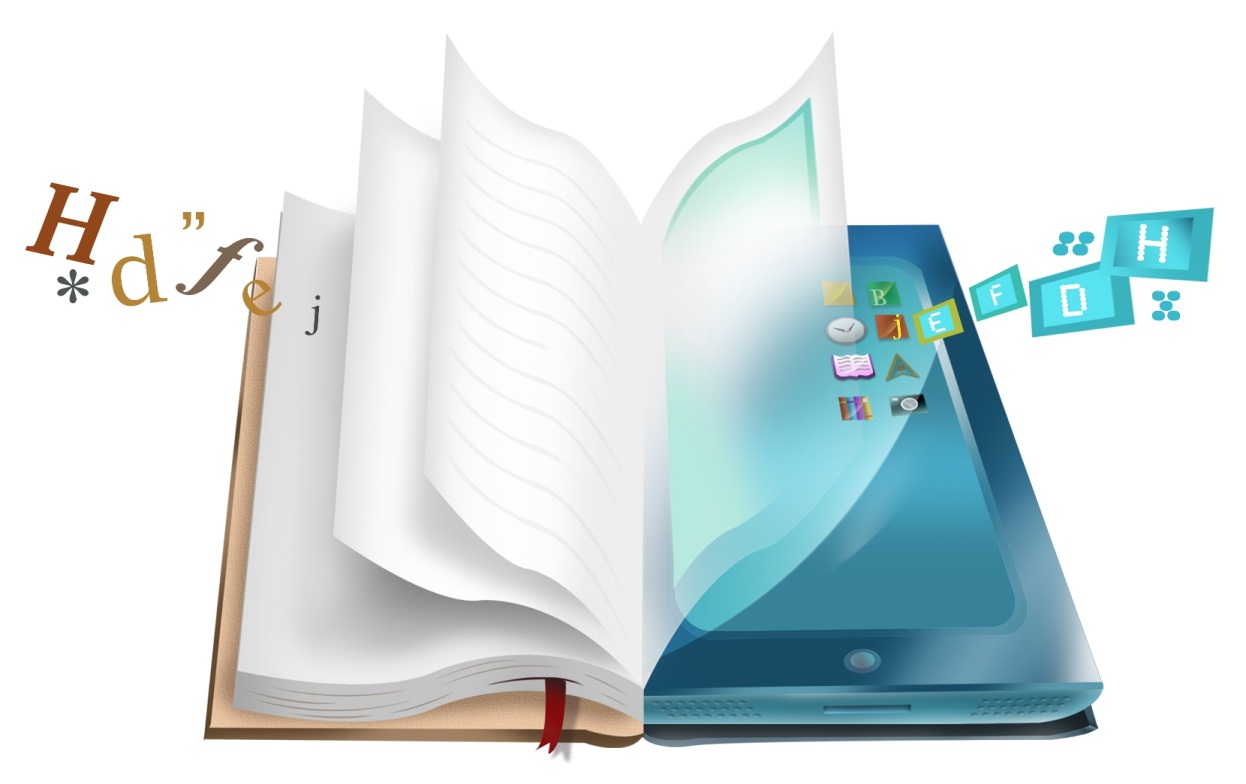 10.00-10.15  Προσέλευση10.15-10.30Χαιρετισμοί:  Πρόεδρος Τ.Ε.Ι. Θεσσαλίας κ. Παναγιώτης Γούλας Πρόεδρος Ε.Λ.Κ.Ε. Τ.Ε.Ι. Θεσσαλίας κ. Μιχάλης Βραχνάκης      10.30-11.00Παρουσίαση του Έργου της Βιβλιοθήκης από τον Επιστημονικό Υπεύθυνο Γεώργιο Σούλτη, Επίκουρο  Καθηγητή Τ.Ε.Ι. Θεσσαλίας11.00-11.30Παρουσίαση της Βιβλιοθήκης Καλλιόπη Σιώκη, Προϊσταμένη του Τμήματος Εκδόσεων και Βιβλιοθήκης, Βιβλιοθηκονόμος11.30-12.00"Οι ψηφιακές βιβλιοθήκες και τα ιδρυματικά καταθετήρια ως μέσα προβολής και ελεύθερης πρόσβασης στην επιστημονική γνώση και στην πολιτιστική κληρονομιά: η περίπτωση του Αλεξάνδρειου ΤΕΙ Θεσσαλονίκης"Ε. Γαρουφάλλου, Χ. Χατζοπούλου, Ε. Τζουρά, Σ. Μαράγγα, Ι. Ιωαννίδης, Ρ.Σιάρτη,  Κ. Αλεξίου & Α. Ντάνη12.00-12.30Διάλειμμα12.30-13.00Παρουσίαση του Ιδρυματικού Αποθετηρίου του ΤΕΙ Θεσσαλίας ΆδμητοςΜάρω Μάγουλα , εκπρόσωπος της αναδόχου Εταιρείας Unisystems13.00-13.30Ενσωμάτωση Τεχνολογίας RFID στο Υλικό της Βιβλιοθήκης του ΤΕΙ ΘεσσαλίαςΜάρω Μάγουλα , εκπρόσωπος της αναδόχου Εταιρείας Unisystems13.30-13.45ILSaS:  Ενιαίο Ολοκληρωμένο Σύστημα Βιβλιοθήκης -  Το χρονικό ενός προαναγγελθέντος μεγαλεπήβολου σχεδίου»Βασιλική Μολέ,  Βιβλιοθηκονόμος-εκπρόσωπος της κεντρικής ομάδας του ILSAS13.45-14.00Ερωτήσεις-συζήτηση14.00-14.15Κλείσιμο Ημερίδας